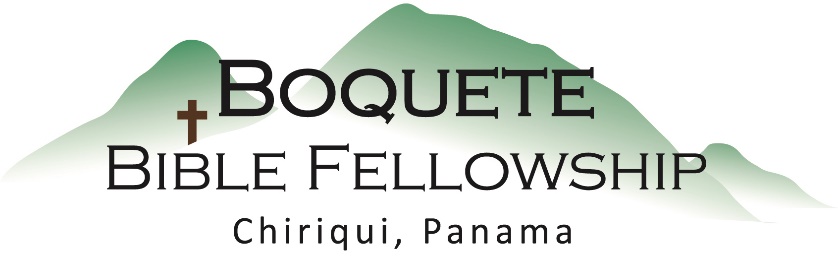 Adoración Dominical – 13 de agosto, 2023Bienvenida y anunciosOración de limpieza: 2 Samuel 24:10 Llamado a la adoración 1 Crónicas 16:8-10Adoración a través del canto Adoración a través de las ofrendasOración de iluminaciónSermón: Gozo – Una Búsqueda Gloriosa y SatisfactoriaSanta Cena RespuestaBendición: Romanos 15:13Anuncios para esta semanaCena Mensual del Compartir de la Iglesia – Este jueves en la tarde a las 5:00pm todos son bienvenidos y están invitados a unirse con nosotros. Estudio bíblico de los miércoles – Bob Sylva, esta dirigiendo una nueva serie bíblica a través del libro de los Hechos a las 10:30am, a través del libro de los Hechos. ¡Venga y únase a nosotros!Estudio Bíblico de las Damas – En receso esta semana.Notas del Sermón – Gozo: Búsqueda Gloriosa y SatisfactoriaRegocíjense en el Señor siempre. Otra vez lo diré: ¡Regocíjense! – Filipenses 4:4Pues para mí, el vivir es Cristo y el morir es ganancia… Mi deseo es de partir y estar con Cristo, pues eso es mucho mejor.- Filipenses 1:21, 23Y convencido de esto, sé que permaneceré y continuaré con todos ustedes para su progreso y gozo en la fe.- Filipenses 1:25Tres verdades que creo que Dios quiere que veamos y recibamos acerca de esta alegría:1.) Ambiguamente, la alegría es a la vez un mandato y un fruto del Espíritu.2.) La alegría que exhortan y ordenan las Escrituras no depende en       última instancia de las circunstancias.3.) A Dios le importa nuestra alegría.